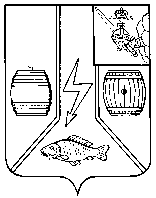 АДМИНИСТРАЦИЯ  КАДУЙСКОГО МУНИЦИПАЛЬНОГО ОКРУГАВОЛОГОДСКОЙ ОБЛАСТИП О С Т А Н О В Л Е Н И Е  03 апреля    2023года                                                                                   № 287                                                               р.п. КадуйО внесении изменения в постановление Администрации Кадуйского муниципального округа Вологодской области от 13 февраля 2023 г. № 101 «Об установлении перечня мест проведения ярмарок на территории Кадуйского муниципального округа Вологодской области»	В целях приведения в соответствие с действующим законодательством постановляю:	1. Внести в постановление Администрации Кадуйского муниципального округа Вологодской области от 13 февраля 2023 г. № 101 «Об установлении перечня мест проведения ярмарок на территории Кадуйского муниципального округа Вологодской области» следующее изменение:	1.1. В абзаце 1 слова «постановлением Правительства Российской Федерации от 3 декабря 2014 года № 1300 «Об утверждении перечня видов объектов, размещение которых может осуществляться на землях или земельных участках, находящихся в государственной или муниципальной собственности, без предоставления земельных участков и установления сервитутов» заменить словами «постановлением Правительства Российской Федерации от 21 марта 2023 года № 440 «О внесении изменений в перечень видов объектов, размещение которых может осуществляться на землях или земельных участках, находящихся в государственной или муниципальной собственности, без предоставления земельных участков и установления сервитутов».	2. Настоящее постановление вступает в силу после его официального опубликования в Кадуйской районной газете «Наше время», подлежит размещению на сайте Кадуйского муниципального округа Вологодской области в информационно-телекоммуникационной сети «Интернет».Глава Кадуйского муниципального округа      Вологодской области                                                                                      С.А. Грачева